KIRKINTILLOCH CANAL FESTIVAL 2019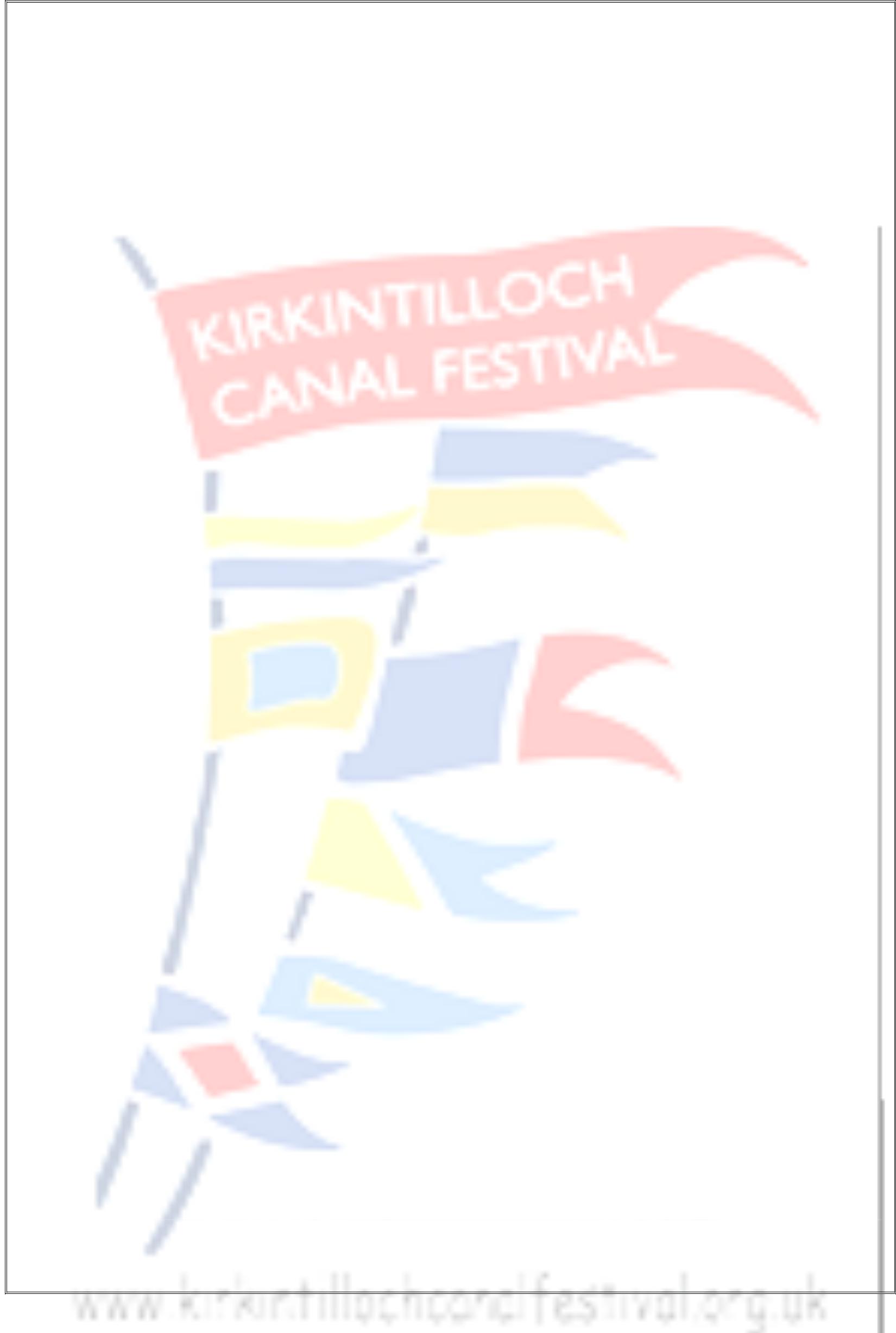 KIRKINTILLOCH CANAL FESTIVAL 2019 STALLHOLDER TERMS AND CONDITIONSThe cost of hiring an 8 ft by 6 ft covered stall at the 2019 Kirkintilloch Canal Festival is £50.00. This payment must be received by East Dunbartonshire Council within 14 days of being notified that you are successful in reserving a stall, and is non-refundable. Failure to pay within this timeline will result in the offer of a pitch withdrawn.We require a copy of your Public Liability Insurance (please attach).A maximum of two stalls can be applied for.Following the closing date on 9th August 2019, expressions of interest will be reviewed and stallholders chosen accordingly. Applicants will be notified in writing within 10 working days of this deadline if the application has been successful or otherwise.Unsuccessful applicants will be added to a waiting list. Should any cancellations arise for any reason; applicants on the waiting list will be offered a stall in their place.Operating hours are between 12noon and 5pm on Sunday, 1st September 2019. Detailed information will be sent to each successful stallholder nearer the date of the Festival.Stall holders and businesses involved in the Canal Festival require to comply with all relevant legislation. It is their responsibility to ensure compliance.If selling or providing food or drink of any kind, including prepacked items, an "event food safety checklist", must be completed, and submitted for approval by the environmental health department, stating all food items that will be present at the event click here. This includes all foods whether there is a charge or not.The completed form must be submitted at the earliest convenience and at the latest 72 hours prior to the event. Once the completed form is submitted, the environmental health department will contact you to discuss the requirements at the event, considering the types of foods to be handled. Failure to submit this completed checklist, or providing food that is not detailed on the checklist, will result in the need for a full, detailed, food hygiene inspection of your systems on the day of the event. Where a stall holder is not complying with food safety legislation, you will be required to remove the food products.No alcohol or products containing alcohol should be sold or offered as a prize. In circumstances where alcohol is found to be offered for sale or as a prize, the alcohol may be seized and the operator may be subject to criminal charges under the Licensing Scotland act 2006.All Application Forms will be vetted by relevant EDC departments, and we reserve the right to refuse an application request, with no explanation given.www.kirkintillochcanalfestival.org